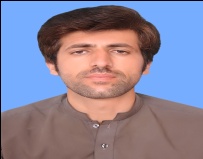 CAREEROBJECTIVE:Looking forward to work in a career oriented environment, where I could project my innovative skills in the field of biomedical engineering with a high success rate, for the organization and for the self-growth.CAREER PROFILE/SKILLS:Assist the Bio medical Engineering Director with all aspects of program management.Maintaining work history data analysis of the department Assigning work to concerns with respect to the modalities.Equipment acquisition planning, installation and testing.Development of policies and procedures, and provision of bio medical engineering services. While experiencing quality work with organizations they praised my skills and credentials with the reward of promotion to good level in a short span of time. During these 7 years of experience the perfect hard work remained my passion, to polish my career with the skill personnel. PROFESSIONAL WORK EXPERIENCE: Organization:                                     Amiri medical Complex Kabul Afghanistan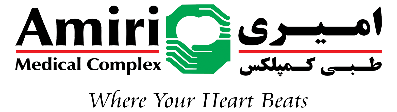 Tenure:                                               July 2019-Till DateDesignation:                                      Biomedical Engineer	Responsibilities:• Report directly to hospital chairman• Planned Preventive maintenance and corrective maintenance (Includes install, adjust, maintain, repair or provide technical support for biomedical equipment)• Maintaining proper inventory of medical equipment available in the hospital• Maintaining spare parts store• Taking care of test equipment (Calibration of test equipment from authorized third party)• Proper documentation of all routine biomedical activities• Managing and supervising the activities of external fields service engineers, suppliers and contractors visiting the hospital for medical equipment care• Preparing monthly reports of biomedical progress and daily base activities• Provide technical advice to biomedical technical staff• Evaluate safety, efficiency and effectiveness of medical equipment in the hospital • Train clinicians/staff nurses on the proper use of equipment.      Achievements:Awarded appreciation certificate by hospital admin after ISO 9001:2015 audit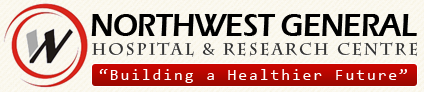 Organization:			North West General Hospital & RC PakistanTenure:				 February 2016- August 2019Designations:			Sr. Support Engineer(Biomedical)Responsibilities:			Report directly to Director of DepartmentAssign routine repairs, inspections and installations to subordinates and observe their performanceReview outcome of preventive maintenance action and make recommendations.Electronics boards troubleshooting and repairingProvide mentoring to other biomedical equipment techniciansMaintenance of Intensive care unit machines Maintenance of Operation rooms machines Maintenance of Heart station machinesMaintenance of Fresenius 4008S Dialysis machinesSchedule PPM of machines according to manufacturer terms and conditionTrain staff and doctors on new installation of biomedical machinesMaintain documentation on new equipment, inspections, and equipment repairsAssist, manage and monitor third party repairsPre-purchase evaluation and facility planning for upcoming new equipmentSupervise and instruct medical equipment maintenance personnel in the same use, application, testing, preventive maintenance and repair of all types of clinical equipment and systems.Achievements:Awarded Appreciation certificate by CEO of hospital on best technical achievementAwarded by certificate as a train biomedical engineer (Sponsored by hospital)Organization:			Rehman Medical Institute Pakistan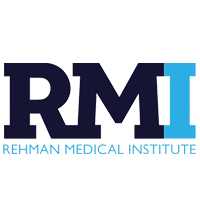 Tenure:				April 2014– March 2016Designations:			Biomedical tech Level-IIResponsibilities:	Report to Manager Biomedical Engineering departmentMaintenance of Intensive care unit(General & cardiac) machinesMaintenance of Operation rooms machineMaintenance of Ultrasound machinesMedical machines electronics boards troubleshooting and repairingTrain staff nurse and doctors on new machines installationMaintain documentation on new equipment, inspections, and equipment repairs.Assist, manage and monitor third party repairs.Log new devices into computer inventory database upon receipt and inspectionSolve daily base complaints received from various departmentsReport all patient safety issues to manager and assist with correction of issue as requiredParticipate in pre-purchase evaluation programsPurchase partsAssist in identifying and recommending replacement of equipment that is obsolete, has extensive repair history, or has identified safety issuesAchievement:Awarded Appreciation certificate as a best trainerACADEMIC EDUCATION:CERTIFICATION/ ADDITIONAL SKILLS:TRAININGS & WORKSHOPS:	Puritan Bennett Ventilator PB 840 in house Technical TrainingSponsored By: Rehman Medical Institute Peshawar.	Toshiba CT Scan model Acquillian CXL in house Technical TrainingSponsored By: Rehman Medical Institute PeshawarCalibration of Bio-Medical equipment trainingSponsored By: Northwest general hospital & research center PeshawarCalibration of Bio-Medical equipment trainingSponsored By: Amiri Medical Complex Kabul, AfghanistanTraining on Rigel UNI-SIM Vital Sign SimulationSponsored By: Amiri Medical Complex Kabul, AfghanistanTechnical Training on Toshiba Xario 100 ultrasound MachineSponsored By: Amiri Medical Complex Kabul, AfghanistanResearch Work:Medium term load forecasting using Lanczos Bi-diagonalization through SVD(MS Program)Publication:http://www.journalimcms.org/journal/medium-term-electric-load-forecasting-using-lancsoz-bidiagonalization-with-singular-value-decomposition/under processPERSONAL INFORMATION:Father’s Name		: 	 Umar daraz KhanDate of Birth		:	 March 9th, 1990Driving License		:                YesPlace of birth                       :                Lakki marwat, KPK, PakistanReligion			: 	 IslamNationality                           :                PakistaniReferences:                    Reference will be provided upon request.DEGREEEXAMINING BODY:YEARMaster of Science(MS) in Electrical EngineeringIqra National University Peshawar , Pakistan2019Bachelor of Science(BS) in Electronics (Hons)University of Peshawar , Pakistan2013Higher Secondary School Certificate(HSSC)Board of Inter & Secondary Education Bannu,KPK,Pakistan2009Secondary School Certificate (SSC)Board of Inter & Secondary Education Bannu,KPK,Pakistan2006S.NoCertificateArea of certificationBoard/organization1MCTIPComputer and NetworkingSkill Development Council Peshawar, Pakistan2CCNA(R&S)Computer and NetworkingSkill Development Council Peshawar, Pakistan3PLC/SCADAProgramming and automationSponsored by: Directorate of science and technology Peshawar, Pakistan4Biomedical trainerMedical DevicesInternational NGO of German, EPOS5Medical Device Quality Management TrainingISO 13485:2016Alison International online training organization